	           Compte rendu du conseil d’administration du 08 mars 2021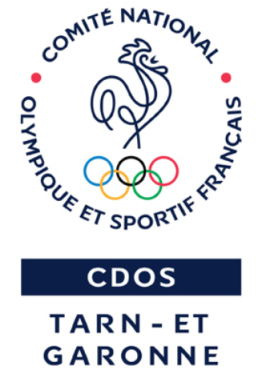 Le conseil d’administration du CDOS de Tarn et Garonne s’est réuni le lundi 08 mars 2021 à Négrepelisse dans la salle des aînés à 14h30 sur convocation du Président Jean-Claude BARDET et du secrétaire général Gérard BONNET.Présents : Jean-Yves ARRIGONI, Jean Claude BARDET, Anne-Marie BERMEJO, Gérard BONNET, Raphaël CHAPELLE,  Stéphane DELERIS, Laurence DESMARS, Joël DESSAINT, Henri DUGES, Robert FAU, François MESTON, Francis MUTSAERTS, Thierry PRADINES, Jean-Luc RESTOUL, Michel RUAMPS. 
Excusés : Valentin BARRAU, Bernard CAHEN, Aurore DEROMAS, Rachel FAVARETTO, Lionel QUILLET.Le président débute la séance en annonçant le décès de Claude GRANIOU, grand dirigeant du rugby local et fédéral et membre du CDOS de 1996 à 2016. Le conseil d’administration observe une minute de silence en sa mémoire.Jean-Claude BARDET remercie la nouvelle équipe de sa présence et de son engagement.Gérard BONNET donne ensuite l’ordre du jour : Mise en place du bureau exécutifCo-optation de 3 nouveaux membresMise en place des commissionsPoints divers1/ Le Bureau Exécutif	Gérard BONNET rappelle les règles de nos statuts pour la composition du bureau exécutif :Il doit être composé d’au moins 8 personnesIl doit y avoir au moins 3 femmes6 fédérations olympiques doivent y être représentéesIl propose les 9 personnes suivantes : Jean-Claude BARDET, Valentin BARRAU, Gérard BONNET, Raphaël CHAPELLE, Aurore DEROMAS, Joël DESSAINT, Laurence DESMARS, Rachel FAVARETTO, Francis MUTSAERTS.Le conseil d’administration valide à l’unanimité la composition du bureau exécutif. 2/ Co-optation de 3 membres	Le président propose la co-optation de 3 nouveaux membres au Conseil d’administration (sans voix délibérative) :	Denis ARCUSET (athlétisme), Philippe FARGUES (Judo) et Benoît ROC (DDCSPP)Le conseil d’administration valide à l’unanimité la co-optation des 3 nouveaux membres. 3/ Les Commissions	Gérard BONNET propose les commissions et leur composition comme indiqué ci-après.Relations avec le Conseil Départemental :	Jean-Claude BARDET, Gérard BONNET, Francis MUTSAERTS, Joël DESSAINT			Relations avec le Conseil Régional :	Gérard BONNET, Francis MUTSAERTS, Michel RUAMPS, Jean-Luc RESTOUL	Relations avec le CROS :	Jean-Claude BARDET, Gérard BONNET, Francis MUTSAERTS, François MESTON	ANS (Agence Nationale du Sport) :	Gérard BONNET, Joël DESSAINT, Francis MUTSAERTS, Laurence DESMARS, Robert FAU, Philippe FARGUES, Thierry PRADINES, Michel RUAMPS		Communication :	Jean-Luc RESTOUL (responsable du site internet) et tous les membres du CA	Actions :	Tous les membres du CA	Santé :	Gérard BONNET, Bernard CAHEN, Aurore DEROMAS, Stéphane DELERIS, Denis ARCUSET, Benoît ROC	Médaillés :	Gérard BONNET, Raphaël CHAPELLE, Robert FAU, Lionel QUILLET		Relations avec les Comité départementaux :	Tous les membres du CASur proposition de François MESTON, une commission « PARIS 2024 »  est ajoutée.	PARIS 2024 :	Gérard BONNET, François MESTON, Jean-Luc RESTOUL, Henri DUGES, Laurence DESMARS, Raphaël CHAPELLE, Joël DESSAINTLe conseil d’administration valide à l’unanimité l’ensemble des commissions et leur composition. 4/ Points divers- 	Une demande a été reçue pour un représentant du CDOS à l’assemblée générale du Comité Départemental de Natation. François MESTON se propose et le CA valide cette proposition.Le conseil d’administration valide à l’unanimité cette proposition- 	Gérard BONNET, délégué au Conseil des présidents, propose que François MESTON participe à l’Equipe du Développement des Territoires (ETR) des CDOS et du CROD Occitanie.Le conseil d’administration valide à l’unanimité cette proposition-	Suite à un débat, le rôle de la commission « Actions » est précisé. Elle devra traiter des divers projets du CDOS  comme « le challenge Michelet 2022 », « les officiels », « la citoyenneté », « les féminines », « la formation », etc …	Le challenge Michelet encore annulé en 2021 est reporté en 2022.	Une rencontre « arbitres », déjà proposée il y a quelques saisons, pourrait être reprogrammée. -	Il y a une urgence qui va très rapidement apparaître c’est le traitement du dossier ANS puisque les dates de dépôt des demandes sont du 30 mars au 30 avril. Pour le moment nous sommes en attente du cadre régional fixé par le CROS.-	La commission ANS doit avoir un rôle important de support aux comités qui le demanderaient pour les aider dans la mise en place de leur dossier ANS.-	Il apparaît très important que le CDOS 82 soit doté d’un siège propre. Des recherches sont en cours sur ce point en collaboration avec le Conseil Départemental. Dossier à suivre.	En attendant les réunions des commissions pourront toujours avoir lieu dans les locaux du Ski Club Montalbanais.- 	Précisions sur les défraiements pour frais kilométriques lors des déplacements des membres du CA du CDOS :	Le taux sera étudié rapidement pour être fixé au plus juste	Il est possible de renoncer au remboursement pour utiliser la possibilité de dons aux œuvres qui ouvre une réduction d’impôts.	Les déplacements sont calculés dès le premier kilomètre.	Une charte sera établie et proposée par le trésorier Joël DESSAINT.La prochaine réunion du Conseil d’Administration se tiendra dans un délai de 2 mois (convocation suivra) et pourrait avoir lieu dans les locaux du Comité Territorial de Basketball.L’ordre du jour étant épuisé la Président Jean-Claude BARDET lève la séance à 16h40Le président							Le secrétaire général	Jean-Claude BARDET						Gérard BONNET